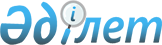 О внесении изменений в решение от 19 марта 2011 года № 5 "Об образовании избирательных участков"
					
			Утративший силу
			
			
		
					Решение акима Уланского района Восточно-Казахстанской области от 24 ноября 2011 года N 8. Зарегистрировано Управлением юстиции Уланского района Департамента юстиции Восточно-Казахстанской области 09 декабря 2011 года за N 5-17-158. Утратило силу - решением акима Уланского района Восточно-Казахстанской области от 27 января 2016 года № 1      Сноска. Утратило силу - решением акима Уланского района Восточно-Казахстанской области от 27.01.2016 № 1.

      В соответствии со статьей 23 Конституционного Закона Республики Казахстан от 28 сентября 1995 года № 2464 "О выборах в Республике Казахстан", статьей 21 Закона Республики Казахстан от 24 марта 1998 года № 213 "О нормативных правовых актах" аким Уланского района РЕШИЛ:

      1. В решение от 19 марта 2011 года № 5 "Об образовании избирательных участков" (зарегистрировано в Реестре государственной регистрации нормативных правовых актов за номером 5-17-145, опубликовано в газете "Ұлан таңы" от 1 апреля 2011 года за номером 23) внести следующие изменения:

      подпункт 50) пункта 1 указанного решения изложить в новой редакции:

      "50) Айкынский избирательный участок № 1165, с центром в здании средней школы имени Р. Марсекова поселка Молодежный: расположен по следующему адресу: поселок Молодежный, улица З. Ахметова, дом № 26;

      поселок Молодежный, улица Южная, дома № № 1, 2, 3, 7, 8, 9, 10, 11, 12, 13, 14, 15, 16, 17, 19, 22;

      поселок Молодежный, улица Солнечная, дома № № 1, 2, 3, 4, 5, 6, 7, 8, 9, 10, 11, 12, 13, 14, 16, 17, 18, 19, 22;

      поселок Молодежный, улица Заводская, дома № № 2, 3-1, 3-2, 4, 5-1, 5-2, 6, 7-1, 7-2, 9-1, 9-2, 10, 10-1, 11-1, 11-2, 12-1, 13-1, 13-2, 14, 15, 16, 16-1, 18, 20;

      поселок Молодежный, улица Айтыкова, дома № № 1-1, 1-2, 2-1, 2-2, 3, 3-1, 3-2, 4-1, 4-2, 5-1, 6-1, 6-2, 6-3, 6-4, 7;

      поселок Молодежный, улица Юбилейная, дома № № 1-1, 1-2, 2-1, 2-2, 3-1, 3-2, 4-1, 4-2, 5-1, 5-2, 6-1, 6-2, 7-1, 7-2, 9-1, 9-2, 9-3;

      поселок Молодежный, улица Аманжолова, дома № № 1, 3, 6, 7, 8, 10, 11;

      поселок Молодежный, улица Атыгай, дома № № 3, 5, 11, 14/1;

      поселок Молодежный, улица Айыртау, дома № № 1, 3, 4, 5, 7, 8;

      поселок Молодежный, улица Бейбитшилик, дома № № 2/1, 4, 4/1, 5, 6, 6/1;

      поселок Молодежный, улица С. Бекбосынова, дома № № 1, 3, 9, 11, 13;

      поселок Молодежный, улица Жалын, дома № № 2, 4, 6, 11;

      поселок Молодежный, улица Новостройка, дома № № 1, 4, 8, 44, 47, 48, 50, 51;

      поселок Молодежный, дома № № 19, 20, 25;

      дачное общество "Шапагат";".

      2. Контроль за исполнением настоящего решения возложить на руководителя аппарата акима района А. Рамазанова.

      3. Настоящее решение вводится в действие по истечении десяти календарных дней после дня его первого официального опубликования.



      24 ноября 2011 года

      

      


					© 2012. РГП на ПХВ «Институт законодательства и правовой информации Республики Казахстан» Министерства юстиции Республики Казахстан
				
      Аким Уланского района 

Ж. Муратов

      Согласовано:

      Председатель районной

      территориальной 

      избирательной комиссии 

Г. Лутфуллина
